Biography outline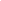 Name:Date Due:Book Title:Book Title:Book Title:Author:Author:Who is Your Biography About?Who is Your Biography About?What Time Period did they live in?What Time Period did they live in?Where and when was this person born?Where and when was this person born?Where and when was this person born?Where and when was this person born?Where and when was this person born?Why is this Person Famous?What type of Education did this person receive?What type of Education did this person receive?What type of Education did this person receive?What type of Education did this person receive?What were this person’s goals growing up?What were this person’s goals growing up?What were this person’s goals growing up?What were this person’s goals growing up?Who helped this person achieve his/her goals? How?Who helped this person achieve his/her goals? How?Did this person struggle to reach his/her goals? Why or why not?Did this person struggle to reach his/her goals? Why or why not?What was the turning point in this person’s life?What was the turning point in this person’s life?What was the turning point in this person’s life?Why should/Shouldn’t a biography be Written on this person?Why should/Shouldn’t a biography be Written on this person?Why should/Shouldn’t a biography be Written on this person?Why should/Shouldn’t a biography be Written on this person?